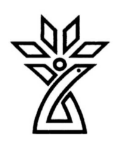 دانشگاه علوم پزشکی و خدمات درمانی استان چهار محال و بختیاریبسمه تعالیطرح دوره بالینیسال تحصیلی: 1402	گروه آموزشی:داخلی	                                                                     دوره: کارآموزینام درس: کارآموزی ریه	                                                                     شماره درس :نام مسئول دوره:	                                                                    مکان برگزاری دوره:شروع و پایان دوره: 1/7 / 1402 لغایت 30/ 9/ 1402	                                           بیمارستان هاجرآدرس دفتر گروه: دفتر گروه های آموزشی بیمارستان هاجر	                                                    طول دوره:3 ماه                 تلفن دفتر :32220016اطلاعات تماس با مسئول دوره:	هدف کلی دوره (در 3حیطه شناختی، نگرشی و روانی -حرکتی)انتظار مي رود کارآموز در پایان دوره بتواند  دانش و روش برخورد تشخیصی –درمانی با علائم و بیماریهای شایع و اورژانسی ریه را کسب نموده باشد و از اقدامات پاراکلینیکی بطور مطلوب استفاده نماید.اهداف اختصاصی دوره (در 3حیطه شناختی، نگرشی و روانی- حرکتی)اﻟﻒ-درﺣﯿﻄﻪ داﻧﺶ:ﻛﺎرآﻣﻮز ﺑﺎﻳﺪدرپایان دوره نارسائی حاد و مزمن ریه را شرح دهدﻛﺎرآﻣﻮز ﺑﺎﻳﺪدرپایان دوره تنگی نفس و سرفه مزمن را شرح دهدﻛﺎرآﻣﻮز ﺑﺎﻳﺪدرپایان دوره بررسی هیپرتنشن ریوی را شرح دهدﻛﺎرآﻣﻮز ﺑﺎﻳﺪدرپایان دوره بیماریهای انسدادی ریه را شرح دهدﻛﺎرآﻣﻮز ﺑﺎﻳﺪدرپایان دوره امبولی ریه را شرح دهدﻛﺎرآﻣﻮز ﺑﺎﻳﺪ کاراموز در پایان دوره بتواند هموپتزی را شرح دهدکاراموز در پایان دوره بتواند افیوژن پلور را شرح دهدکاراموز در پایان دوره بتواند DVT را شرح دهد.کاراموز در پایان دوره بتواند عفونت تنفسی را شرح دهد  درﺣﯿﻄﻪ ﻣﻬﺎرت: ﻛﺎرآﻣﻮز ﺑﺨﺶ کلیه درﭘﺎﻳﺎن دوره آﻣﻮزﺷﻲ ﺧﻮد ﺑﺎﻳﺪ ﻗﺎدرﺷﻮد ﺷﺮح حال   وﻣﻌﺎﻳﻨﻪ ﻓﻴﺰﻳﻜﻲ  را ﻛﺎﻣﻞ  ﻧﻤﺎﻳﺪ و Problem List و ﺗﺸﺨﻴﺺ اﻓﺘﺮاﻗﻲ و روﻳﻜـﺮد ﺗﺸﺨﻴـﺼﻲ ﻣﻨﺎﺳـﺐ ﻣﻄﺮح نماید همچنین ﻗﺎدر ﺑﻪ ﺗﻔﺴﻴﺮ ﺗﺴﺖ ﻫﺎي آزﻣﺎﻳﺸﮕﺎﻫﻲ و رادﻳﻮﻟﻮژي و اسپیرومتری  سی تی اسکن راﻳﺞ در بیماریهای شایع ریه باشد و قادر به ﻧﻮﺷﺘﻦ Progress Note ﺑﺎﺷﺪ.درحیطه نگرش:-ﻛـﺎرآﻣﻮز در ﭘﺎﻳـﺎن دوره کلیه ﺑﺎﻳـﺪ ﺑﺘﻮاﻧـﺪ ارﺗﺒـﺎﻃﻲ ﻣﻨﺎﺳﺐ، ﻣﻮﺛﺮ و ﻣﺸﺎرﻛﺖ ﺟﻮﻳﺎﻧﻪ ﺑﺎ ﺑﻴﻤﺎر، ﺧﺎﻧﻮاده و ﻫﻤﺮاﻫﺎن وي، ﺳﺎﻳﺮ ﭘﺰﺷـﻜﺎن و دﺳـﺖ اﻧـﺪرﻛﺎران ﺣﺮف ﭘﺰﺷﻜﻲ ﺑﺮﻗﺮار ﻛﻨﺪ.2- کاراموز باید با دقت و حوصله وصرف وقت به صحبت های بیمار و همراهان وی گوش فرا داده و از این طریق علاوه بر ایجاد یک رابطه عاطفی انسانی با انها  شرح حال و اطلاعات کشف شده مورد نیاز در جهت تشخیص و درمان بیمار را ثبت و تجزیه و تحلیل نماید. متقابلا اطلاعات لازم در مورد وضعیت بیمار ، خطرات احتمالی ،  روش های مختلف و دستورات پیشگیری لازم را به بیمار و همراهان وی بدهند.3- اهمیت پژوهش های در زمینه بیماری های داخلی را بداند و روند برنامه ریزی برای یک کار تحقیقاتی ، مراحل اجرایی ان و نحوه تجزیه و تحلیل نتایج به دست امده را فرا گیرد و به نوبه خود در پژوهش های بالینی و یا پایه شرکت نماید.ب-  اهداف مهارتهای عملی : فراگیر بتواند در پايان دوره مهارتهای  زير را كسب نمايد:کارآموزدر پایان دوره توانایی ﮔﺮﻓﺘﻦ ﺷﺮح ﺣﺎل ﻛﺎﻣﻞ و دﻗﻴﻖ و ﻣﻌﺎﻳﻨﻪ ﻓﻴﺰﻳﻜﻲ بیماران ریوی و بخصوص علایم سمعی را داشته باشدکا رآموزدر پایان دوره توانایی ﻧﺤﻮه ﻧﮕﺎرش ﺳﻴﺮ ﺑﻴﻤﺎري وﻳﺎدداﺷﺖ روزانه را داشته باشدکا رآموزدر پایان دوره توانایی  بررسی اسپیرومتری وانجام اسپیرومتری را داشته باشدکارآموزدر پایان دوره توانایی ﺗﻮاﻧﺎﺋﻲ آماده ﺳﺎزي و ﺧﻮاﻧﺪن گرافی قفسه سینه راداشته باشدکارآموزدر پایان دوره توانایی ﮔﺮﻓﺘﻦ ﺷﺮح ﺣﺎل واﻧﺠﺎم ﻣﻌﺎﻳﻨﻪ ﻓﻴﺰﻳﻜﻲ و ﮔﺬاﺷﺘﻦ plan ﺗﺸﺨﻴﺼﻲ در ﺑﻴﻤﺎر ﺑﺎ تنگی نفس  را داشته باشد کارآموزدر پایان دوره توانایی ﺗﻔﺴﻴﺮ  ABGرا داشته باشد کارآموزدر پایان دوره توانایی ﮔﺮﻓﺘﻦ شرح ﺣﺎل و اﻧﺠﺎم  ﻣﻌﺎﻳﻨﻪ ﻓﻴﺰﻳﻜﻲ و ﮔﺬاﺷﺘﻦ plan ﺗﺸﺨﻴﺼﻲ در ﺑﻴﻤﺎر ﺑﺎ اﺧﺘﻼﻻت تنفسی و سرفه را داشته باشدکارآموزدر پایان دوره توانایی ﮔﺮﻓﺘﻦ ﺷﺮح ﺣﺎل  واﻧﺠﺎم ﻣﻌﺎﻳﻨﻪ ﻓﻴﺰﻳﻜﻲ و ﮔﺬاﺷﺘﻦ plan ﺗﺸﺨﻴﺼﻲ در ﺑﻴﻤﺎر ﻣﺒﺘﻼ ﺑﻪ آسم ریوی را داشته باشدکارآموزدر پایان دوره توانایی ﮔﺮﻓﺘﻦ ﺷﺮح ﺣﺎل  و اﻧﺠﺎم ﻣﻌﺎﻳﻨﻪ ﻓﻴﺰﻳﻜﻲ و ﮔﺬاﺷﺘﻦ plan ﺗﺸﺨﻴﺼﻲ در ﺑﻴﻤﺎر   ﻣﺒﺘﻼ ﺑﻪ COPD را داشته باشدکارآموزدر پایان دوره ﺗﻮاﻧﺎﺋﻲ ﮔﺮﻓﺘﻦ ﺷﺮح ﺣﺎل  و اﻧﺠﺎم ﻣﻌﺎﻳﻨﻪ ﻓﻴﺰﻳﻜﻲ و ﮔﺬاﺷﺘﻦ plan ﺗﺸﺨﻴﺼﻲ در ﺑﻴﻤﺎر ﻣﺒﺘﻼ  علایم تب و عفونت تنفسی را داشته باشدکارآموزدر پایان دوره ﺗﻮاﻧﺎﺋﻲ ﮔﺮﻓﺘﻦ ﺷﺮح ﺣﺎل  و اﻧﺠﺎم ﻣﻌﺎﻳﻨﻪ ﻓﻴﺰﻳﻜﻲ و ﮔﺬاﺷﺘﻦ plan ﺗﺸﺨﻴﺼﻲ در ﺑﻴﻤﺎر ﻣﺒﺘﻼ به پلورال افیوژن را داشته باشدکارآموز مهارتاموختن فهرست داروهای رایج و نحوه نوشتن نسخه در موارد شایع بیماریهای ریه دارای کاربرد در فعالیت بالینی پزشک عمومی راداشته باشد کارآموز درپایان دوره توانایی تشخیص و درمان هیپرتنشن ریوی راداشته باشد کارآموز درپایان دوره توانایی گرفتن شرح حال و انجام معاینه فیزیکی و گذاشتن plan تشخیصی در بیمار با DVT راداشته باشدجدول کلاس‌های نظریجدول مهارت‌های عملی ضروریمنابع درس (عنوان کتاب، نام نويسنده، سال و محل انتشار، نام ناشر، شماره فصول يا صفحات مورد نظر در اين درس- در صورتی که مطالعه همه کتاب يا همه مجلدات آن به عنوان منبع ضروری نباشد)	هاریسون 2023 ، اسنشیال سیسیل 2023نحوه ارزشيابی فراگیر و بارم مربوط به هر ارزشيابی(روش های ارزشیابی و زمانبندی انجام ارزشیابی بطور کامل و دقیق ارائه گردد).الف) تکوینی (ارزشیابی‌های حین دوره)  امتحان عملی وحضور غیاب: ( 8 نمره )                                                                                                      ب) تراکمی (ارزشیابی‌های پایان دوره) امتحان تستی: 12 نمره                                        قوانین و مقررات آموزشی دوره:دانشجویان در مورنینگ-راند آموزشی-کلینیک-کلاس تئوری حضور غیاب خواهند شدهمه دانشجویان موظف به پوشیدن روپوش ونصب اتیکت در بخش وکلینیک خواهند بوددرصورت گزارش تخلف در زمینه های آموزشی و رفتاری واخلافی در کمیته اخلاق گروه مطرح و برخورد خواهدشدسياست مسئول دوره در مورد نظم و انضباط و اجرای قوانین آموزشی و درمانی:غیبت غیر موجه دانشجویان باکسر نمره و غیبت غیر مجاز بیش از 4 روز موجب حذف دوره خواهدشد.شرح وظایف فراگیران در عرصه های آموزشی (این قسمت بسته به ماهیت دوره تدوین شده و به تفکیک تکمیل گردد).شرح وظایف فراگیران در بخش:1-حضور منظم و فعال در راند های آموزشی، طبق برنامه ریزی هقتگی در هر روتیشن    2-گرفتن شرح حال و ویزیت بیماران در کلینیک آموزشی قبل از حضور استاد مربوطه ورفع نواقص مربوط به شرح حال گیری وتشخیص بیماری تحت نظر استاد مربوطهشرح وظایف فراگیران در اورژانس:1-حضور منظم  طبق برنامه در کشیکهای  تعیین شده ( به مدت 3 ساعت در اورژانس)  و ویزیت بیماران  وشرح حال گیری و اقدامات عملی  تحت نظر رزیدنت  ارشد و اینترن کشیک 2-پر کردنlog book تهیه شده توسط مسئول استیجری ومکتوب کردن اقدامات عملی مشخص شده در log book  تحت نظر رزیدنت و اینترن کشیکشرح وظایف فراگیران در درمانگاه: 1-حضور در درمانگاه  قبل ازاستاد مربوطه،ویزیت بیمار-شرح حال گیری2-اصلاح نواقص مربوط به شرح حال گیری وتشخیص بیماری تحت نظر استاد مربوطهشرح وظایف فراگیران در کشیک عصر و شب:انجام اقدامات اولیه نظیر شرح حال گیری، ویزیت و...... در بدو بستری بیمار2-انجام اقدامات عملی ازقبیل سوند گذاری-تهیه لام خون محیطی-NG-TUBE    ومکتوب کردن در لاگ بوکشرح وظایف فراگیران در اتاق عمل*:-------شرح وظایف فراگیران در گزارش صبحگاهی:حضور منظم و فعال در جلسات گزارش صبحگاهیشرح وظایف فراگیران در کنفرانس‌ها:حضور به موقع ومنظم  فراگیران درکنفرانس در صورت عدم تداخل با کلاس های آموزشیشرح وظایف فراگیران در ژورنال کلاب:حضور به موقع ومنظم  فراگیران درژورنال کلاب  در صورت عدم تداخل با کلاس های آموزشیشرح وظایف فراگیران در مرکز مهارت‌های بالینی*:آموزش معاینات مربوط به هر روتیشن توسط اتند تعیین شده از قبل جهت آموزش دانشجویان( بسته به نوع معاینه دربخش بر بالین بیمار، درمانگاه و......)که مباحث مربوط به معاینه در هر قسمت توسط استاد مربوطه آموزش داده می شود.جدول زمانبندی ارائه دوره: (این قسمت توسط گروه آموزشی تدوین گردد).ردیفتاریخموضوعمدرسساعتمکانطرح درس17/8/1402نارسائی حاد و مزمن ریهدکتریداللهی30/12آمفی تئاتر212/7/1402هیپرتنشن ریویدکتر لاله رئیسی30/12آمفی تئاتر36/9/1402بیماریهای انسدادی ریهدکتر سلیمانی30/12آمفی تئاتر410/7/1402امبولی ریهدکترحبیبی30/12آمفی تئاتر524/8/1402تنگی نفس و سرفه  حاد ومزمندکتر شراره رئیسی30/12آمفی تئاتر65/7/1402هموپتزیدکتر لاله رئیسی30/12آمفی تئاتر715/8/1402التهاب و افیوژن پلوردکتر حبیبی30/12آمفی تئاتر83/8/1402ترومبوز وریدی(dvt-pte)دکترشراره رئیسی30/12آمفی تئاتر98/9/1402عفونت تنفسیدکتر شراره رئیسیردیفمهارتمیزان و سطوح مشارکت فراگیرمیزان و سطوح مشارکت فراگیرمیزان و سطوح مشارکت فراگیرعرصه آموزشی مورد نظرروش تدریسردیفمهارتمشاهدهاجرا تحت نظارتاجرای مستقلعرصه آموزشی مورد نظرروش تدریس1ﺗﻮاﻧﺎﺋﻲ ﮔﺮﻓﺘﻦ ﺷﺮح ﺣﺎل واﻧﺠﺎم ﻣﻌﺎﻳﻨﻪ ﻓﻴﺰﻳﻜﻲ و ﮔﺬاﺷﺘﻦ plan ﺗﺸﺨﻴﺼﻲ در ﺑﻴﻤﺎر ﺑﺎ تنگی نفس*بخش داخلی-اتاق اسپیرومتریآموزش مستقیم 2ﺗﻮاﻧﺎﺋﻲ ﮔﺮﻓﺘﻦ شرح ﺣﺎل و اﻧﺠﺎم  ﻣﻌﺎﻳﻨﻪ ﻓﻴﺰﻳﻜﻲ و ﮔﺬاﺷﺘﻦ plan ﺗﺸﺨﻴﺼﻲ در ﺑﻴﻤﺎر ﺑﺎ اﺧﺘﻼﻻت تنفسی و سرفه*بخش داخلی-اتاق اسپیرومتریآموزش مستقیم 3ﺗﻮاﻧﺎﺋﻲ ﮔﺮﻓﺘﻦ ﺷﺮح ﺣﺎل  واﻧﺠﺎم ﻣﻌﺎﻳﻨﻪ ﻓﻴﺰﻳﻜﻲ و ﮔﺬاﺷﺘﻦ plan ﺗﺸﺨﻴﺼﻲ در ﺑﻴﻤﺎر ﻣﺒﺘﻼ ﺑﻪ اسم ریوی*بخش داخلی-اتاق اسپیرومتریآموزش مستقیم 4ﺗﻮاﻧﺎﺋﻲ ﮔﺮﻓﺘﻦ ﺷﺮح ﺣﺎل  و اﻧﺠﺎم ﻣﻌﺎﻳﻨﻪ ﻓﻴﺰﻳﻜﻲ و ﮔﺬاﺷﺘﻦ plan ﺗﺸﺨﻴﺼﻲ در ﺑﻴﻤﺎر   ﻣﺒﺘﻼ ﺑﻪ COPD*بخش داخلی-اتاق اسپیرومتریآموزش مستقیم 5ﺗﻮاﻧﺎﺋﻲ ﮔﺮﻓﺘﻦ ﺷﺮح ﺣﺎل  و اﻧﺠﺎم ﻣﻌﺎﻳﻨﻪ ﻓﻴﺰﻳﻜﻲ و ﮔﺬاﺷﺘﻦ plan ﺗﺸﺨﻴﺼﻲ در ﺑﻴﻤﺎر ﻣﺒﺘﻼ  علایم تب و عفونت تنفسی*بخش داخلی-اتاق اسپیرومتریآموزش مستقیم 6ﺗﻮاﻧﺎﺋﻲ ﮔﺮﻓﺘﻦ ﺷﺮح ﺣﺎل  و اﻧﺠﺎم ﻣﻌﺎﻳﻨﻪ ﻓﻴﺰﻳﻜﻲ و ﮔﺬاﺷﺘﻦ plan ﺗﺸﺨﻴﺼﻲ در ﺑﻴﻤﺎر ﻣﺒﺘﻼ به پلورال افیوژن*بخش داخلی-اتاق اسپیرومتریآموزش مستقیم 8ﮔﺮﻓﺘﻦ ﺷﺮح ﺣﺎل ﻛﺎﻣﻞ و دﻗﻴﻖ و ﻣﻌﺎﻳﻨﻪ ﻓﻴﺰﻳﻜﻲ بیماران ریوی و بخصوص علایم سمعی*بخش داخلی-اتاق اسپیرومتریآموزش مستقیم 9توانایی  ﻧﮕﺎرش ﺳﻴﺮ ﺑﻴﻤﺎري وﻳﺎدداﺷﺖ روزانه*بخش داخلی-اتاق اسپیرومتریآموزش مستقیم 10انجام اسپیرومتری**بخش داخلی-اتاق اسپیرومتریآموزش مستقیم 11اموختن فهرست داروهای رایج و نحوه نوشتن نسخه در موارد شایع بیماریهای ریه دارای کاربرد در فعالیت بالینی پزشک عمومی*بخش داخلی-اتاق اسپیرومتریآموزش مستقیم 12ﺗﻮاﻧﺎﺋﻲ تفسیر  CXR*بخش داخلی-اتاق اسپیرومتریآموزش مستقیم 13توانایی انجام پونکسیون مایع پلور (حداقل بر روی مدل)*بخش داخلی-اتاق اسپیرومتریآموزش مستقیم دورهزمان ارائهمعرفی دوره وآموزش اولیهدر اولین روز حضور فعال در گروهارائه برنامه آموزشی وآشنایی با قوانین ومقررات گروهروز اول هر فصل سال بصورت 3 ماههبرنامه روتیشن در بخش هاروز اول هر فصل سال بصورت 3 ماهه